3.3.3. Potenzfunktionen f(x) = xn mit geraden, negativen ExponentenWir stellen die Funktionen f(x) = x–2 und g(x) =x–4 in einem Koordinatensystem dar.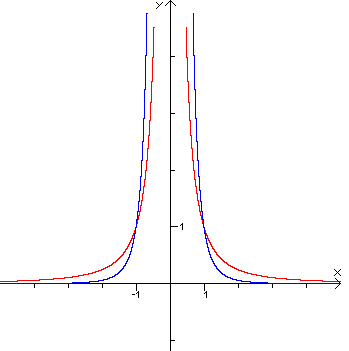 f(x) = x–2g(x) =x–4gemeinsame EigenschaftenDB: 	x  ; x ≠ 0WB: 	y  ; y > 0Scheitelpunkt: 	---kleinster Funktionswert: 	---Monotonie: 	x < 0 streng monoton steigend	x > 0 streng monoton fallendSchnittpunkt mit y-Achse: 	---Nullstelle: 	---gemeinsame Punkte: 	P1(–1;1); P2(1;1)Graph: 	Hyperbel	axialsymmetrisch zur y-Achse